Kerek KupaKerekegyháza2017.04.26.IV. kcs. lánykézilabdaEredmények:Szentkirály - Keregyháza 17-13Szentkirály- Nyárlőrinc 6-3Szentkirály - Jakabszállás 13-10Végeredmény:SzentkirályKeregyházaJakabszállás NyárlőrincCsapattagok: Szivás Kamilla, Kovács Fanni, Kovács Rita, Vörös Veronika, Tóth Roxán, Oláh Enikő, Szabó Adrienn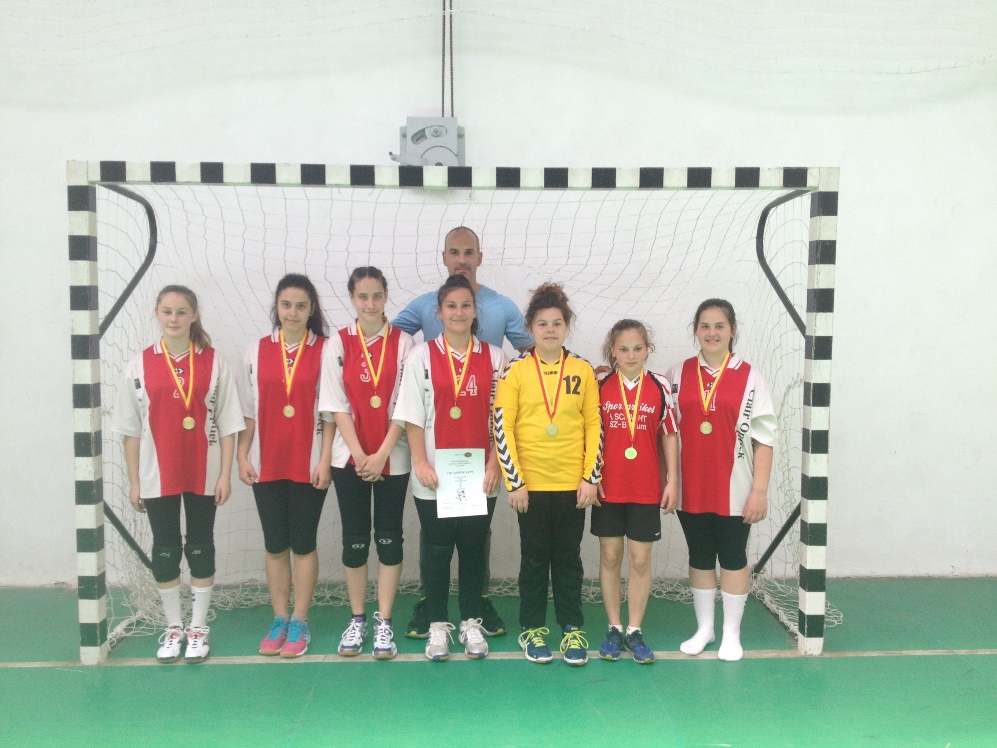 